October Summit 2019Companies as Market Drivers Oct 2 & 3, 2019 | LAICO-Aravind Eye Care System, MaduraiWORKSHOP SCHEDULE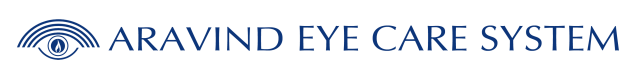 Day 1Wednesday | October 02, 2019Wednesday | October 02, 2019Wednesday | October 02, 2019Inauguration:Inauguration:Inauguration:09:00-09:05Invocation09:05 – 09:15WelcomeDr. R.D. RavindranChairman, Aravind Eye Care System09:15-09:20Lighting of the Lamp09:20-09:30Participant Introductions09:30-10:00Setting the context:Why this topic and what is the need in Ophthalmology & Workshop DesignMr. Thulasiraj RavillaExecutive Director, LAICO – Aravind Eye Care System10:00-10:30Learning from other industryProf. DVR SeshadriClinical Professor, Indian School of Business, Hyderabad10:30-11:00Group Photo & Break11:00-11:15Enablers for Market CreationMr. R.D. Sriram Managing Director, Aurolab11:15 – 12:15Price as an EnablerPrice as an EnablerLead PresenterDr. K. Rengasamy Executive Director – Operations, Appasamy Associates, ChennaiOpen DiscussionFacilitated by Prof. DVR Seshadri12:15 – 01:15Supply Chain as an EnablerSupply Chain as an EnablerLead PresenterMr. Philip HoareIAPB Procurement & Standard List Manager, IAPB, UKOpen DiscussionFacilitated by Prof. DVR Seshadri01:15-02:15Lunch02:15-02:30VideoMr. SyedFaculty, LAICO – Aravind Eye Care System02:30-03:30Companies coming together as an enablerCompanies coming together as an enablerLead PresenterFacilitated by Prof. DVR SeshadriOpen DiscussionFacilitated by Prof. DVR Seshadri03:30 – 04:00Coffee Break04:00 – 05:00Regulatory Frame work as an EnablerRegulatory Frame work as an EnablerLead PresenterMr. Krishna KumarManager - Regulatory Affairs, AurolabOpen DiscussionFacilitated by Prof. DVR Seshadri07:30 onwards – Special Dinner @ Hotel Courtyard Marriott07:30 onwards – Special Dinner @ Hotel Courtyard Marriott07:30 onwards – Special Dinner @ Hotel Courtyard MarriottDay 2 Thursday | October 03, 2019 Thursday | October 03, 2019 Thursday | October 03, 2019 Thursday | October 03, 201908:30 – 09:3008:30 – 09:30Technology as an EnablerTechnology as an EnablerLead PresenterDr. KimChief Medical Officer, Aravind Eye Hospital, MaduraiOpen DiscussionFacilitated by Prof. DVR Seshadri09:30 – 10:3009:30 – 10:30Business Model Innovation ( BMI) as an EnablerBusiness Model Innovation ( BMI) as an EnablerLead PresenterMr. Saugata BanerjeeVice President, Inclusive business & Philanthropy, Essilor India Pvt. Limited, BangaloreOpen DiscussionFacilitated by Prof. DVR Seshadri10:30-11:0010:30-11:00Coffee BreakWhat it takes to tread this pathWhat it takes to tread this pathWhat it takes to tread this pathWhat it takes to tread this path11:00-11:30a. Intenta. IntentMr. NagarajanAdvisor, Seva Foundation11:30-12:00b. Financeb. FinanceMr. David GreenConsultant, USA12:00-12:30c. Modelc. ModelMr. Thulasiraj RavillaExecutive Director, LAICO – Aravind Eye Care System12:30 – 1:00Wrapping Up & Taking it ForwardWrapping Up & Taking it ForwardProf. DVR SeshadriMr. Thulasiraj Ravilla01:00 – 1:15Valedictory Vote of ThanksValedictory Vote of ThanksMr. R.D. Sriram Managing Director, Aurolab01:15 –02:15LunchLunch